Ответственный логист: Гоголев Иван 89345678893ИП Иванов Иван Иванович именуемый в дальнейшем «Исполнитель», с одной стороны и,  ООО «Заказчик», именуемое в дальнейшем «Заказчик» действующее на основании Устава, с другой стороны, заключили настоящий договор-заявку на перевозку груза.ИП Иванов Иван Иванович именуемый в дальнейшем «Исполнитель», с одной стороны и,  ООО «Заказчик», именуемое в дальнейшем «Заказчик» действующее на основании Устава, с другой стороны, заключили настоящий договор-заявку на перевозку груза.ИП Иванов Иван Иванович именуемый в дальнейшем «Исполнитель», с одной стороны и,  ООО «Заказчик», именуемое в дальнейшем «Заказчик» действующее на основании Устава, с другой стороны, заключили настоящий договор-заявку на перевозку груза.ИП Иванов Иван Иванович именуемый в дальнейшем «Исполнитель», с одной стороны и,  ООО «Заказчик», именуемое в дальнейшем «Заказчик» действующее на основании Устава, с другой стороны, заключили настоящий договор-заявку на перевозку груза.ИП Иванов Иван Иванович именуемый в дальнейшем «Исполнитель», с одной стороны и,  ООО «Заказчик», именуемое в дальнейшем «Заказчик» действующее на основании Устава, с другой стороны, заключили настоящий договор-заявку на перевозку груза.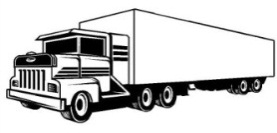 Заявка – договор №18831883от14.10.202214.10.2022Маршрут следования:Челябинск - ПермьЧелябинск - ПермьЧелябинск - ПермьЧелябинск - ПермьЧелябинск - ПермьТип автомобиля:Тягач и полуприцеп Тягач и полуприцеп Тягач и полуприцеп Тягач и полуприцеп Тягач и полуприцеп Характер груза:Силикатный блок , 20тСиликатный блок , 20тСиликатный блок , 20тСиликатный блок , 20тСиликатный блок , 20тВид загрузки:БоковаяБоковаяБоковаяБоковаяБоковаяДата и время загрузки:18.10.2022 с 08:00 до 17:00 (по местному времени)18.10.2022 с 08:00 до 17:00 (по местному времени)18.10.2022 с 08:00 до 17:00 (по местному времени)18.10.2022 с 08:00 до 17:00 (по местному времени)18.10.2022 с 08:00 до 17:00 (по местному времени)Адрес загрузки:Челябинская обл., г.Энгельс, ул.Силикатная, д.№1, корпус а,  8(333)765-990, 789-999Челябинская обл., г.Энгельс, ул.Силикатная, д.№1, корпус а,  8(333)765-990, 789-999Челябинская обл., г.Энгельс, ул.Силикатная, д.№1, корпус а,  8(333)765-990, 789-999Челябинская обл., г.Энгельс, ул.Силикатная, д.№1, корпус а,  8(333)765-990, 789-999Челябинская обл., г.Энгельс, ул.Силикатная, д.№1, корпус а,  8(333)765-990, 789-999Дата и время выгрузки:19.10.2022 с 8:00 до 18:00 19.10.2022 с 8:00 до 18:00 19.10.2022 с 8:00 до 18:00 19.10.2022 с 8:00 до 18:00 19.10.2022 с 8:00 до 18:00 Вид выгрузки:	Верх/бокВерх/бокВерх/бокВерх/бокВерх/бокАдрес выгрузки:г. Пермь, Кирова 14, г. Пермь, Кирова 14, г. Пермь, Кирова 14, г. Пермь, Кирова 14, г. Пермь, Кирова 14, Марка и рег.номер а/м:Рено В878ВН 564 п/п АУ 1829 59Рено В878ВН 564 п/п АУ 1829 59Рено В878ВН 564 п/п АУ 1829 59Рено В878ВН 564 п/п АУ 1829 59Рено В878ВН 564 п/п АУ 1829 59Ф.И.О водителя:Баранов Павел ИвановичБаранов Павел ИвановичБаранов Павел ИвановичБаранов Павел ИвановичБаранов Павел ИвановичПаспортные данные:98 65 №453790 выдан: отделом УФМС России по Пермскому краю в Кировском районе гор. Перми от 27.01.201598 65 №453790 выдан: отделом УФМС России по Пермскому краю в Кировском районе гор. Перми от 27.01.201598 65 №453790 выдан: отделом УФМС России по Пермскому краю в Кировском районе гор. Перми от 27.01.201598 65 №453790 выдан: отделом УФМС России по Пермскому краю в Кировском районе гор. Перми от 27.01.201598 65 №453790 выдан: отделом УФМС России по Пермскому краю в Кировском районе гор. Перми от 27.01.2015Телефон водителя:8 922 222 02 118 922 222 02 118 922 222 02 118 922 222 02 118 922 222 02 11Размер и форма оплаты:По копиям ТТН и ТН. ТН заполняется заказчиком полностью (подпись, ФИО, паспортные данные(/печать) и тд.). Оплата в течение 2 б.д. 25000 руб. на р/с бНДС По копиям ТТН и ТН. ТН заполняется заказчиком полностью (подпись, ФИО, паспортные данные(/печать) и тд.). Оплата в течение 2 б.д. 25000 руб. на р/с бНДС По копиям ТТН и ТН. ТН заполняется заказчиком полностью (подпись, ФИО, паспортные данные(/печать) и тд.). Оплата в течение 2 б.д. 25000 руб. на р/с бНДС По копиям ТТН и ТН. ТН заполняется заказчиком полностью (подпись, ФИО, паспортные данные(/печать) и тд.). Оплата в течение 2 б.д. 25000 руб. на р/с бНДС По копиям ТТН и ТН. ТН заполняется заказчиком полностью (подпись, ФИО, паспортные данные(/печать) и тд.). Оплата в течение 2 б.д. 25000 руб. на р/с бНДС 1.Споры, возникшие в процессе перевозки, решаются в соответствии с Уставом Автомобильного транспорта и действующим законодательством РФ.2. Заявка считается принятой при наличии подписи и печати ответственного лица. Факсимильная копия данной заявки приравнивается к оригиналу.3. Перевозчик несет полную материальную ответственность за груз с момента получения груза до момента сдачи груза грузополучателю.4. Водитель обязан контролировать погрузку и материал, который загружают (он должен соответствовать документам). Провести внешний осмотр каждого паллета на наличие маркировки, а так же повреждений груза и упаковки. В случае нарушений условий погрузки водителю необходимо сделать в ТТН отметку, заверенную грузоотправителем и срочно сообщить о проблемах и нарушениях диспетчеру по телефону ОТВЕТСТВЕННОМУ ЛОГИСТУ.5. За опоздание транспортного средства на погрузку/разгрузку более чем на один час перевозчик несет ответственность в размере 100 руб. за каждый час, но не более 2000 руб. за одни сутки.6. В случае простоя водитель обязан получить документы, подтверждающие факт простоя, в противном случае оплата простоя не производится.7. Перевозчик вправе привлекать для выполнения перевозки третьи лица, что не освобождает его от ответственности за выполнение взятых на себя обязательств по данному договору-заявке.8. Оплата производится согласно договору-заявке и только после предъявления оригинала ТТН.9. Заказчик обязан подготовить все необходимые документы для перевозки груза.1.Споры, возникшие в процессе перевозки, решаются в соответствии с Уставом Автомобильного транспорта и действующим законодательством РФ.2. Заявка считается принятой при наличии подписи и печати ответственного лица. Факсимильная копия данной заявки приравнивается к оригиналу.3. Перевозчик несет полную материальную ответственность за груз с момента получения груза до момента сдачи груза грузополучателю.4. Водитель обязан контролировать погрузку и материал, который загружают (он должен соответствовать документам). Провести внешний осмотр каждого паллета на наличие маркировки, а так же повреждений груза и упаковки. В случае нарушений условий погрузки водителю необходимо сделать в ТТН отметку, заверенную грузоотправителем и срочно сообщить о проблемах и нарушениях диспетчеру по телефону ОТВЕТСТВЕННОМУ ЛОГИСТУ.5. За опоздание транспортного средства на погрузку/разгрузку более чем на один час перевозчик несет ответственность в размере 100 руб. за каждый час, но не более 2000 руб. за одни сутки.6. В случае простоя водитель обязан получить документы, подтверждающие факт простоя, в противном случае оплата простоя не производится.7. Перевозчик вправе привлекать для выполнения перевозки третьи лица, что не освобождает его от ответственности за выполнение взятых на себя обязательств по данному договору-заявке.8. Оплата производится согласно договору-заявке и только после предъявления оригинала ТТН.9. Заказчик обязан подготовить все необходимые документы для перевозки груза.1.Споры, возникшие в процессе перевозки, решаются в соответствии с Уставом Автомобильного транспорта и действующим законодательством РФ.2. Заявка считается принятой при наличии подписи и печати ответственного лица. Факсимильная копия данной заявки приравнивается к оригиналу.3. Перевозчик несет полную материальную ответственность за груз с момента получения груза до момента сдачи груза грузополучателю.4. Водитель обязан контролировать погрузку и материал, который загружают (он должен соответствовать документам). Провести внешний осмотр каждого паллета на наличие маркировки, а так же повреждений груза и упаковки. В случае нарушений условий погрузки водителю необходимо сделать в ТТН отметку, заверенную грузоотправителем и срочно сообщить о проблемах и нарушениях диспетчеру по телефону ОТВЕТСТВЕННОМУ ЛОГИСТУ.5. За опоздание транспортного средства на погрузку/разгрузку более чем на один час перевозчик несет ответственность в размере 100 руб. за каждый час, но не более 2000 руб. за одни сутки.6. В случае простоя водитель обязан получить документы, подтверждающие факт простоя, в противном случае оплата простоя не производится.7. Перевозчик вправе привлекать для выполнения перевозки третьи лица, что не освобождает его от ответственности за выполнение взятых на себя обязательств по данному договору-заявке.8. Оплата производится согласно договору-заявке и только после предъявления оригинала ТТН.9. Заказчик обязан подготовить все необходимые документы для перевозки груза.1.Споры, возникшие в процессе перевозки, решаются в соответствии с Уставом Автомобильного транспорта и действующим законодательством РФ.2. Заявка считается принятой при наличии подписи и печати ответственного лица. Факсимильная копия данной заявки приравнивается к оригиналу.3. Перевозчик несет полную материальную ответственность за груз с момента получения груза до момента сдачи груза грузополучателю.4. Водитель обязан контролировать погрузку и материал, который загружают (он должен соответствовать документам). Провести внешний осмотр каждого паллета на наличие маркировки, а так же повреждений груза и упаковки. В случае нарушений условий погрузки водителю необходимо сделать в ТТН отметку, заверенную грузоотправителем и срочно сообщить о проблемах и нарушениях диспетчеру по телефону ОТВЕТСТВЕННОМУ ЛОГИСТУ.5. За опоздание транспортного средства на погрузку/разгрузку более чем на один час перевозчик несет ответственность в размере 100 руб. за каждый час, но не более 2000 руб. за одни сутки.6. В случае простоя водитель обязан получить документы, подтверждающие факт простоя, в противном случае оплата простоя не производится.7. Перевозчик вправе привлекать для выполнения перевозки третьи лица, что не освобождает его от ответственности за выполнение взятых на себя обязательств по данному договору-заявке.8. Оплата производится согласно договору-заявке и только после предъявления оригинала ТТН.9. Заказчик обязан подготовить все необходимые документы для перевозки груза.1.Споры, возникшие в процессе перевозки, решаются в соответствии с Уставом Автомобильного транспорта и действующим законодательством РФ.2. Заявка считается принятой при наличии подписи и печати ответственного лица. Факсимильная копия данной заявки приравнивается к оригиналу.3. Перевозчик несет полную материальную ответственность за груз с момента получения груза до момента сдачи груза грузополучателю.4. Водитель обязан контролировать погрузку и материал, который загружают (он должен соответствовать документам). Провести внешний осмотр каждого паллета на наличие маркировки, а так же повреждений груза и упаковки. В случае нарушений условий погрузки водителю необходимо сделать в ТТН отметку, заверенную грузоотправителем и срочно сообщить о проблемах и нарушениях диспетчеру по телефону ОТВЕТСТВЕННОМУ ЛОГИСТУ.5. За опоздание транспортного средства на погрузку/разгрузку более чем на один час перевозчик несет ответственность в размере 100 руб. за каждый час, но не более 2000 руб. за одни сутки.6. В случае простоя водитель обязан получить документы, подтверждающие факт простоя, в противном случае оплата простоя не производится.7. Перевозчик вправе привлекать для выполнения перевозки третьи лица, что не освобождает его от ответственности за выполнение взятых на себя обязательств по данному договору-заявке.8. Оплата производится согласно договору-заявке и только после предъявления оригинала ТТН.9. Заказчик обязан подготовить все необходимые документы для перевозки груза.1.Споры, возникшие в процессе перевозки, решаются в соответствии с Уставом Автомобильного транспорта и действующим законодательством РФ.2. Заявка считается принятой при наличии подписи и печати ответственного лица. Факсимильная копия данной заявки приравнивается к оригиналу.3. Перевозчик несет полную материальную ответственность за груз с момента получения груза до момента сдачи груза грузополучателю.4. Водитель обязан контролировать погрузку и материал, который загружают (он должен соответствовать документам). Провести внешний осмотр каждого паллета на наличие маркировки, а так же повреждений груза и упаковки. В случае нарушений условий погрузки водителю необходимо сделать в ТТН отметку, заверенную грузоотправителем и срочно сообщить о проблемах и нарушениях диспетчеру по телефону ОТВЕТСТВЕННОМУ ЛОГИСТУ.5. За опоздание транспортного средства на погрузку/разгрузку более чем на один час перевозчик несет ответственность в размере 100 руб. за каждый час, но не более 2000 руб. за одни сутки.6. В случае простоя водитель обязан получить документы, подтверждающие факт простоя, в противном случае оплата простоя не производится.7. Перевозчик вправе привлекать для выполнения перевозки третьи лица, что не освобождает его от ответственности за выполнение взятых на себя обязательств по данному договору-заявке.8. Оплата производится согласно договору-заявке и только после предъявления оригинала ТТН.9. Заказчик обязан подготовить все необходимые документы для перевозки груза.ЗаказчикЗаказчикИсполнительИсполнительИсполнительИсполнительООО «Заказчик»Юр. адрес: 614190, г. Пермь ул. Товарная, 9, этаж 2Почт. Адреc: 614190, г. Пермь ул. Товарная, 9, ИНН 5911111110 КПП 591111111ОГРН 1111111111111111р/с 4084345467689087890998 В ФИЛИАЛЕ "ЦЕНТРАЛЬНЫЙ" БАНКА ВТБ (ПАО)к/с 30101810145250000411 БИК 044525411ООО «Заказчик»Юр. адрес: 614190, г. Пермь ул. Товарная, 9, этаж 2Почт. Адреc: 614190, г. Пермь ул. Товарная, 9, ИНН 5911111110 КПП 591111111ОГРН 1111111111111111р/с 4084345467689087890998 В ФИЛИАЛЕ "ЦЕНТРАЛЬНЫЙ" БАНКА ВТБ (ПАО)к/с 30101810145250000411 БИК 044525411ИП Иванов Иван Иванович
ИНН  54564564565
ОГРН  456546456456эл. Почта  ip_sddfdfg_ivan@mail.ruр/с  435345345345555345БИК  0422024320 в ВОЛГО-ВЯТСКИЙ БАНК ПАО СБЕРБАНК (руб.)ИП Иванов Иван Иванович
ИНН  54564564565
ОГРН  456546456456эл. Почта  ip_sddfdfg_ivan@mail.ruр/с  435345345345555345БИК  0422024320 в ВОЛГО-ВЯТСКИЙ БАНК ПАО СБЕРБАНК (руб.)ИП Иванов Иван Иванович
ИНН  54564564565
ОГРН  456546456456эл. Почта  ip_sddfdfg_ivan@mail.ruр/с  435345345345555345БИК  0422024320 в ВОЛГО-ВЯТСКИЙ БАНК ПАО СБЕРБАНК (руб.)ИП Иванов Иван Иванович
ИНН  54564564565
ОГРН  456546456456эл. Почта  ip_sddfdfg_ivan@mail.ruр/с  435345345345555345БИК  0422024320 в ВОЛГО-ВЯТСКИЙ БАНК ПАО СБЕРБАНК (руб.)Директор______________________ Смирнов П.Т.Директор______________________ Смирнов П.Т._ИП______________________________ Иванов И.И._ИП______________________________ Иванов И.И._ИП______________________________ Иванов И.И._ИП______________________________ Иванов И.И.